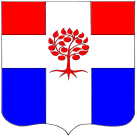 СОВЕТ ДЕПУТАТОВМУНИЦИПАЛЬНОГО ОБРАЗОВАНИЯ ПЛОДОВСКОЕ СЕЛЬСКОЕ ПОСЕЛЕНИЕмуниципального образования Приозерский муниципальный район Ленинградской областиР Е Ш Е Н И Еот  07  сентября    2017 года      №   127О проведении  публичных  слушаний  по установлению   постоянного      публичного   сервитута   на   земельный участок   в поселке   Плодовое    Приозерского    района Ленинградской области В целях обеспечения свободного доступа граждан к водному объекту оз. Отрадное и в соответствии со ст. 6 Федерального закона № 74-ФЗ от 03.06.2006г. «Водный кодекс Российской Федерации», в соответствии с Федеральным законом от 06.10.2003г. №131 – ФЗ «Об общих принципах организации местного самоуправления в Российской Федерации», Уставом муниципального образования Плодовское сельское поселение, Совет депутатов муниципального образования Плодовское сельское поселение РЕШИЛ:1. Назначить публичные слушания по вопросу установления публичного сервитута на земельный участок с кадастровым номером 47:03:0610002:296 и земельный участок с кадастровым номером 47:03:0610002:452;2. Провести 09.10.2017 года в 17 часов 30 минут публичные слушания по адресу: Ленинградская область, Приозерский район, Плодовское сельское поселение, пос. Плодовое, ул. Центральная, д. 14 (здание администрации);3. Обеспечить ознакомление со схемой расположения образуемой части земельного участка с кадастровым номером 47:03:0610002:296 и земельного участка с кадастровым номером 47:03:0610002:452 (сервитут) - можно  по адресу: Ленинградская область, Приозерский район, Плодовское сельское поселение, пос. Плодовое, ул. Центральная, д. 14, здание администрации в период с 08.09.2017 года по 09.10.2017 года в рабочие дни с 9-00 до 13-00 часов и с 14-00 до 17-00 часов, а также на сайте муниципального образования Плодовское сельское поселение в разделе «Градостроительство».4. Опубликовать настоящее постановление в СМИ и на официальном сайте муниципального образования Плодовское сельское поселение.             3. Решение вступает в силу с момента его официального опубликования. 4. Контроль за исполнением настоящего Решения оставляю за собой.Глава муниципального образования                                                                   А. Н. ЕфремовИсп. Лапова Д. Ю. 96145Разослано: дело – 3, прокуратура.-1.